Единый государственный экзамен по МАТЕМАТИКЕБазовый уровеньИнструкция  по выполнению работыЭкзаменационная работа включает в себя 20 заданий. На выполнение работы отводится 3 часа (180 минут).Ответы к заданиям записываются по приведённым ниже образцамв виде числа или последовательности цифр. Сначала запишите ответык заданиям в поле ответа в тексте работы, а затем перенесите их в бланк ответов № 1 справа от номера соответствующего задания.Ответ.     -   ,&		io — 0 › 8Если ответом является последовательность цифр, как в приведённом ниже примере, то запишите эту последовательность в бланк ответов №  1 без пробелов, запятых и других дополнительных символов.Справочные материалы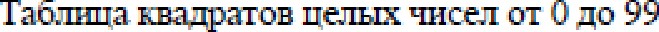 С'войстео орифметтгтеского s:валрптвога xojma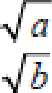 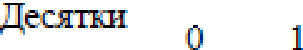 ЛЬ   —— in    -  ЛЬ  пан п    0. b   0	—	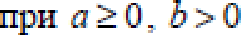 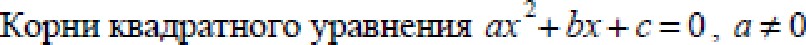 ‹Ответ: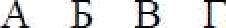 *Ј 3    1  2Все бланки ЕГЭ заполняются яркими чёрными чернилами.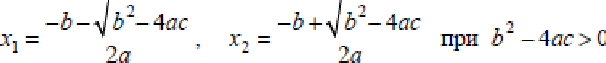 Допускается использование гелевой, или капиллярной, или перьевой ручек.При выполнении заданий можно пользоваться черновиком. Записи в черновике не учитываются при оценивании работы.Баллы, полученные Вами за выполненные задания, суммируются. Постарайтесь выполнить как можно больше заданий и набрать наибольшее количество баллов.Желаем успеха.!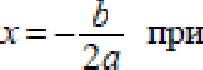 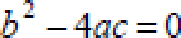 Фпрьг)'.зы  соkф.чщеівіпгс› јъоіожеиня( п + b )' =  а ' + бад + b'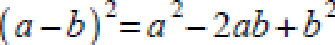 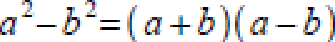 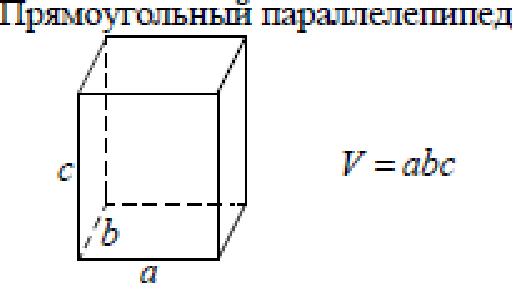 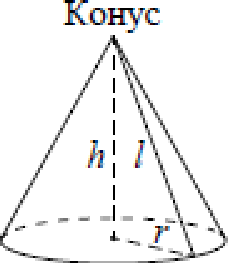 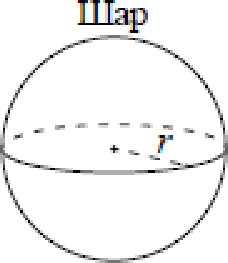 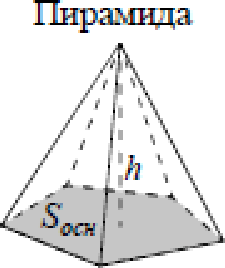 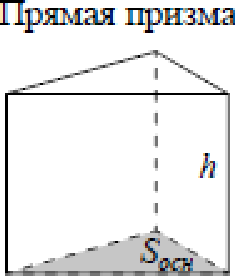 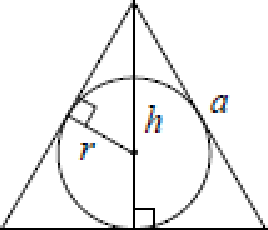 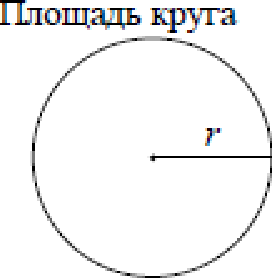 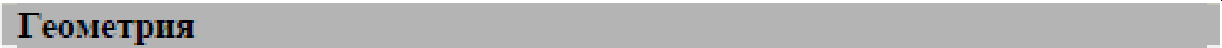 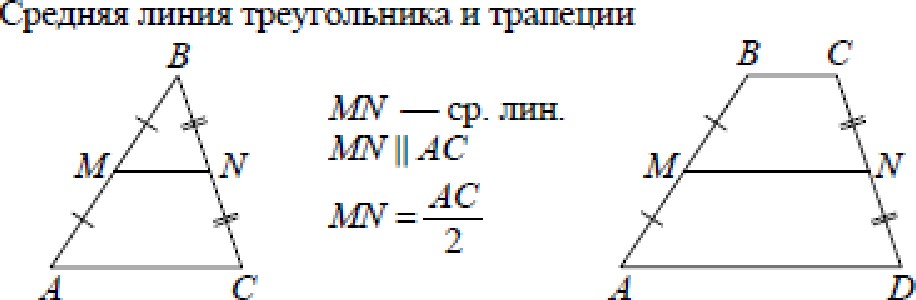 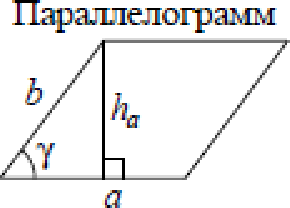 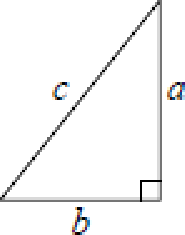 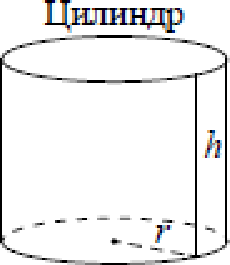 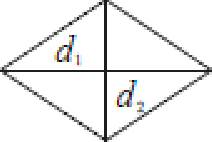 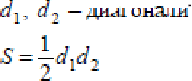 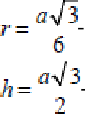 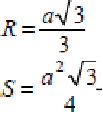 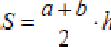 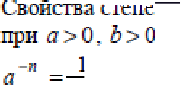 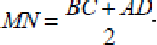 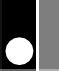 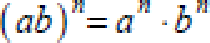 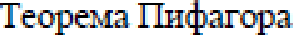 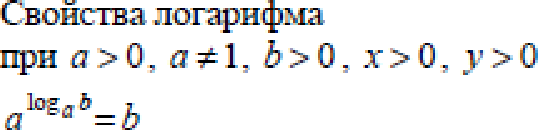 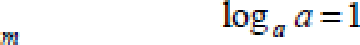 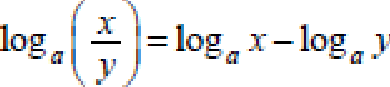 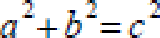 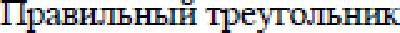 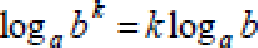 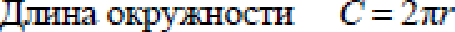 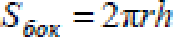 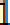 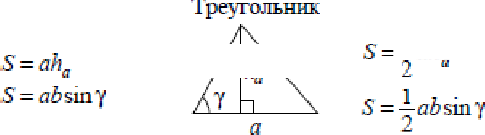 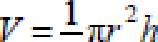 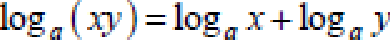 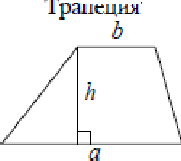 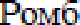 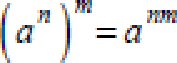 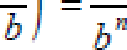 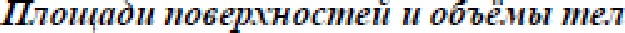 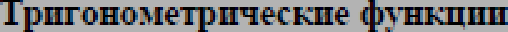 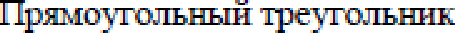 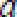 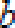 СОБ O = —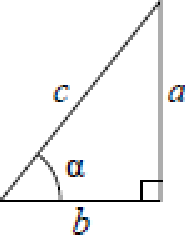 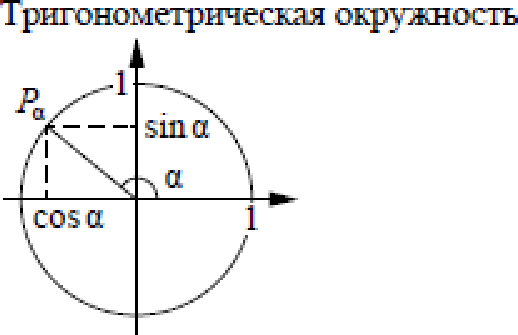 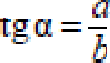 OcHDвнDe трягонометрігзесы€ тDждество: лги -п + com -п = 1 Нехпторьзе знп'зеютя тригонпметрігтесьих	чвщяй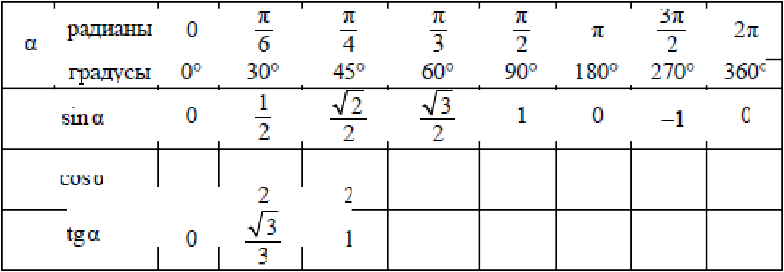 1	—	0	—I	0	10	-	0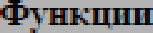   Найдите значение выражения 11	11	2 2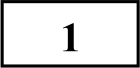 10 ”    13    '   39'Ответ:   	2	Найдите значение выражения (4")'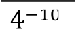 Ответ:   	  В магазине вся мебель продаётся в разобранном виде. Покупатель может заказать сборку мебели на дому, стоимость которой составляет 5% от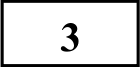 стоимости купленной мебели. Шкаф стоит 3500 рублей. Во сколько рублей обойдётся покупка этого шкафа вместе со сборкой?Ответ:   	  Площадь трапеции вычисляется по формуле S —— о+b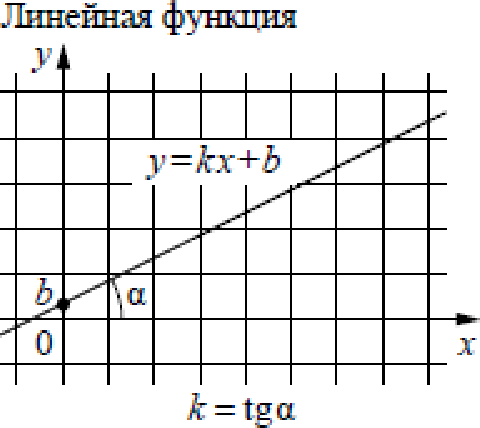 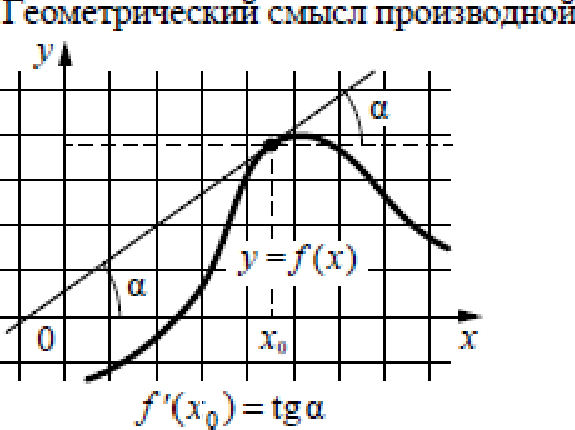 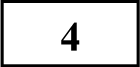 2ft, где п и b —основания трапеции,  /t  — её высота. пользуясь этой формулой,  найдите  S,если п = 6, b —— 4 и й = 6.Ответ:   	  Найдите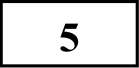 cos х, если sin х270°  <  т  < 360°.  Установите соответствие между величинами и их возможными значениями: к каждому элементу первого столбца подберите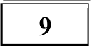 соответствующий элемент из второго столбца.Ответ:   	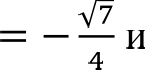   Сырок стоит 18 рублей. Какой наибольшее число сырков можно купить на 170 рублей?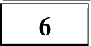 Ответ:   	  Решите уравнение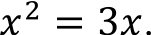 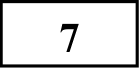 Если уравнение имеет более одного корня, в ответе укажите больший из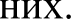 Ответ:   	  Участок земли под строительство санатория имеет форму прямоугольника, стороны которого равны 1000 м и 500 м. Одна из	1000  м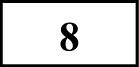 больших сторон участка идёт вдоль моря, а три остальные стороны нужно оградить забором.Найдите длину этого забора. Ответ дайте в метрах.Ответ:   	130ВЕЛИЧИНЫ	ЗНАЧЕНИЯА)  масса двухлитрового  пакета	1) 130  т сока	2)  2 кгБ) масса взрослого кита	3)  400 мгВ) масса яблока	4) 120 гГ) масса таблетки лекарстваВ таблице под каждой буквой, соответствующей величине, укажите номер её возможного значения.Ответ:Из 300 саженцев крыжовника в среднем 36 не приживаются. Какова вероятность того, что случайно выбранный саженец крыжовника приживётся?Ответ:   	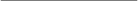 На рисунке жирными точками показана цена золота, установленная Центробанком РФ во все рабочие дни в октябре 2009 года. По горизонтали указываются числа месяца, по вертикали — цена золота в рублях за грамм. Для наглядности жирные точки на рисунке соединены линией. Определите по рисунку наибольшую цену золота в период с 22 по 30 октября. Ответ дайте в рублях за грамм.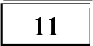 1010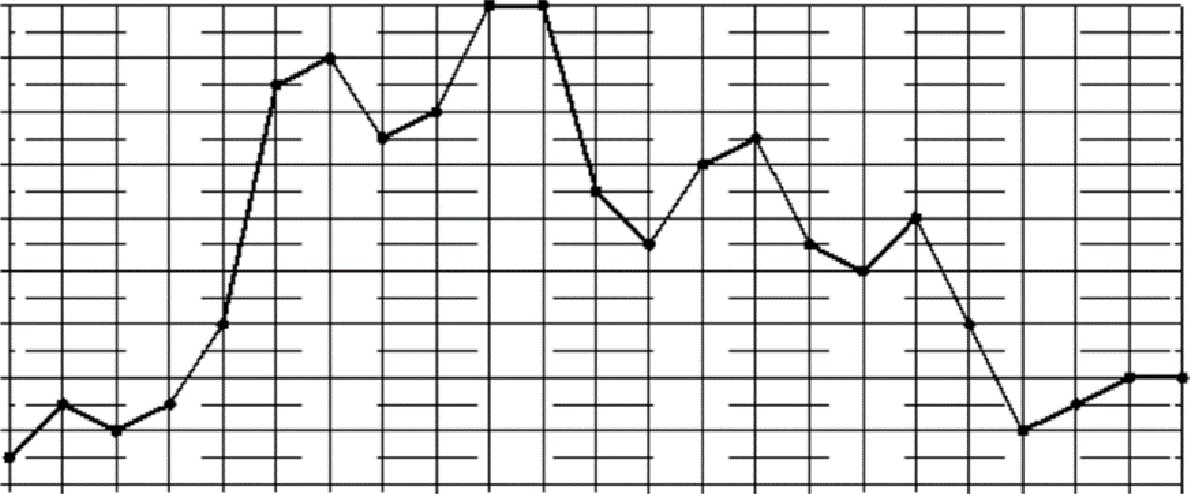 100510009909759709631    2    3    6   7    8   9   10  13  14  15 16  17 20  21  22  23  24 27  28 29 30 31Ответ:  	132	В городском парке имеется пять аттракционов: карусель, колесо обозрения, автодром, «Ромашка» и «Весёлый тир». В кассах продаётся шесть видовбилетов, каждый из которых позволяет посетить один или два аттракциона. Сведения о стоимости билетов представлены в таблице.Какие билеты должен купить Андрей, чтобы посетить все пять аттракционов и затратить не более 750 рублей?В ответе укажите какой-нибудь один набор номеров билетов без пробелов, запятых и других дополнительных символов.Ответ:   	ЈЗ	Вода в сосуде цилиндрической формы находится на уровнеfi = 80 см. На каком уровне окажется вода, если её пережить в другой цилиндрический сосуд, у которого радиус основания вдвое больше, чем у первого? Ответ дайте в сантиметрах.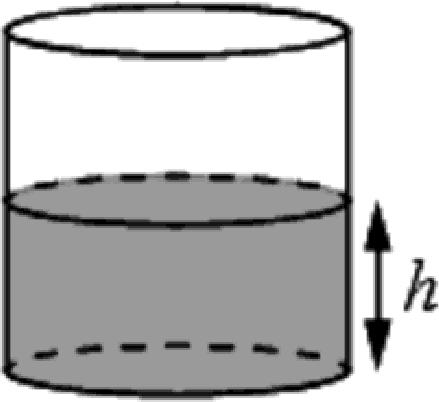 Ответ:     	134	На рисунке изображён график функции у  =  f(х) п отмечены точки А,  В, С н D на оси Ох. Пользуясь графиком, поставьте в соответствие каждой точке характеристики функции и её производной.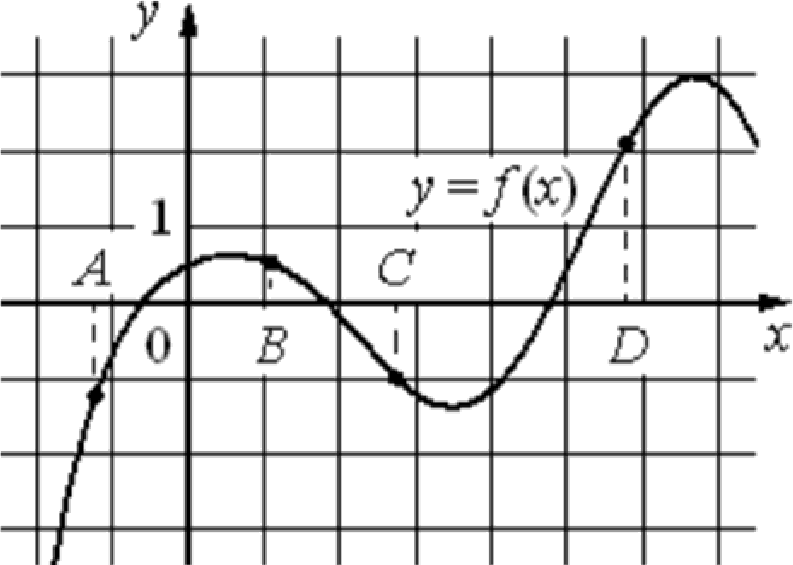 ХАРАКТЕРИСТИКИ ФУНКЦИИ И  НРОИЗВОДНОЙ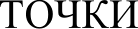 А	1) значение функции в точкеположительно, а значение производной функции в точке отрицательнозначение функции в точке отрицательно, и значение производной функции в точке отрицательно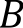 значение функции в точке положительно, а значение производной функции в точке положительно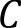 D	4) значение функции в точкеотрицательно, и значение производной функции в точке положительно5	В треугольнике ABC известно, что AB —— BC, AC —— 8, tg zBAC ——2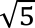 Найдите длину стороны AB.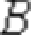 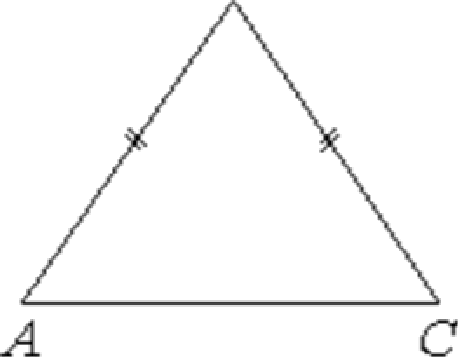 Ответ:   	  Даны два конуса. Радиус основания и образующая первого конуса равны соответственно 2 и 5, а второго — 5 и 6. Во сколько раз площадь боковой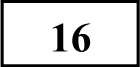 поверхности второго конуса больше площади боковой поверхности первого?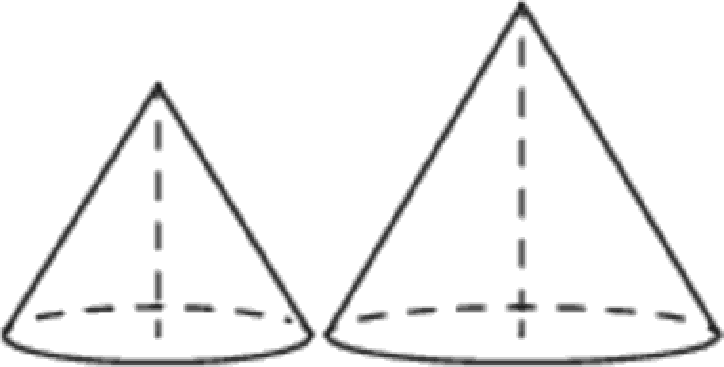 Ответ:   	В таблице под каждой буквой укажите соответствующий номер.Ответ:Каждому из четырёх неравенств в левом столбце соответствует одно из решений в правом столбце. Остановите соответствие между неравенствами и их решениями.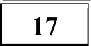 230Из книги выпало несколько идущих подряд листов. Номер последней страницы перед выпавшими листами — 298, номер первой страницы после выпавших листов записывается теми же цифрами, но в другом порядке.Сколько листов выпало?HEPABEHCTBA А) 1 s2 х  > 0Б) 2°‘   >  2РЕШЕНИЯ1) (—°°: 0)	(1: +°°)z) (1: +°°)Ответ:   	').	— i < 0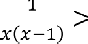 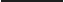 0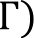 3) (—°°: —1)4) (0; 1)Ответ:  Некоторые сотрудники фирмы летом 2013 года отдыхали на даче, а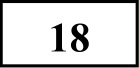 некоторые — на море. Все сотрудники, которые не отдыхали на море,отдыхали на даче. Выберите утверждения, которые верны при указанныхСЛОВИЯХ.Сотрудник этой фирмы, который летом 2013 года не отдыхал на даче, не отдыхал и на море.Каждый сотрудник этой фирмы отдыхал летом 2013 года или на даче, или на море, или и там, и там.Если сотрудник этой фирмы летом 2013 года не отдыхал на даче, то он отдыхал на море.Если Галина летом 2013 года не отдыхала ни на даче, ни на море, то она является сотрудником этой фирмы.В ответе запишите номера выбранных утверждений без пробелов, запятыхИ ДЈЭ  ГИХ ДОП OПHИTeЛЬHЫX СИМВOПOB .Ответ:   	139	Найдите четырёхзначное число, кратное 33, все цифры которого различны и нечётны. В ответе укажите какое-нибудь одно такое число.Ответ:   	Система оценивания экзаменационной работы по математике (базовый уровень)Правильное решение каждого из заданий 1—20 оценивается 1 баллом. Задание	считается	выполненным	верно,	если	экзаменуемый	дал правильныйответ в виде целого числа или конечной десятичной дроби, или последовательности цифр.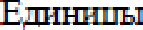 343676900149162?3649318 I110012114416919622525626933436124004414Ѕ4539576635676729764641390096110241089115612251296136914441?? 141600168117ЫІ164919363025? 116320933042401525003601?7O4360939163035313632493364346163600372136-t43969409642254356445946244761749003041518433295476562557765929605462418ЫІ006561672466897056722573967569774479? 198100528154645649563690259216940996049501Номер биле7аНабор вттракционов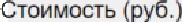 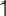 ‹Весёлый  тир», автодром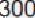 2koлeco  обозрения,  «Веселый тир»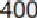 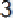 Автодром, «Ромашха»400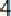 Колесо обозрения150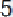 Кврусель, «Ромашка•300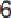 Карусель,  колесо обоэрения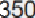 №заданияОтвет13,452163367543050,7569738200092143100,88119901214513201441231561631723411823193795 или 9735 или 3597 или 953720265